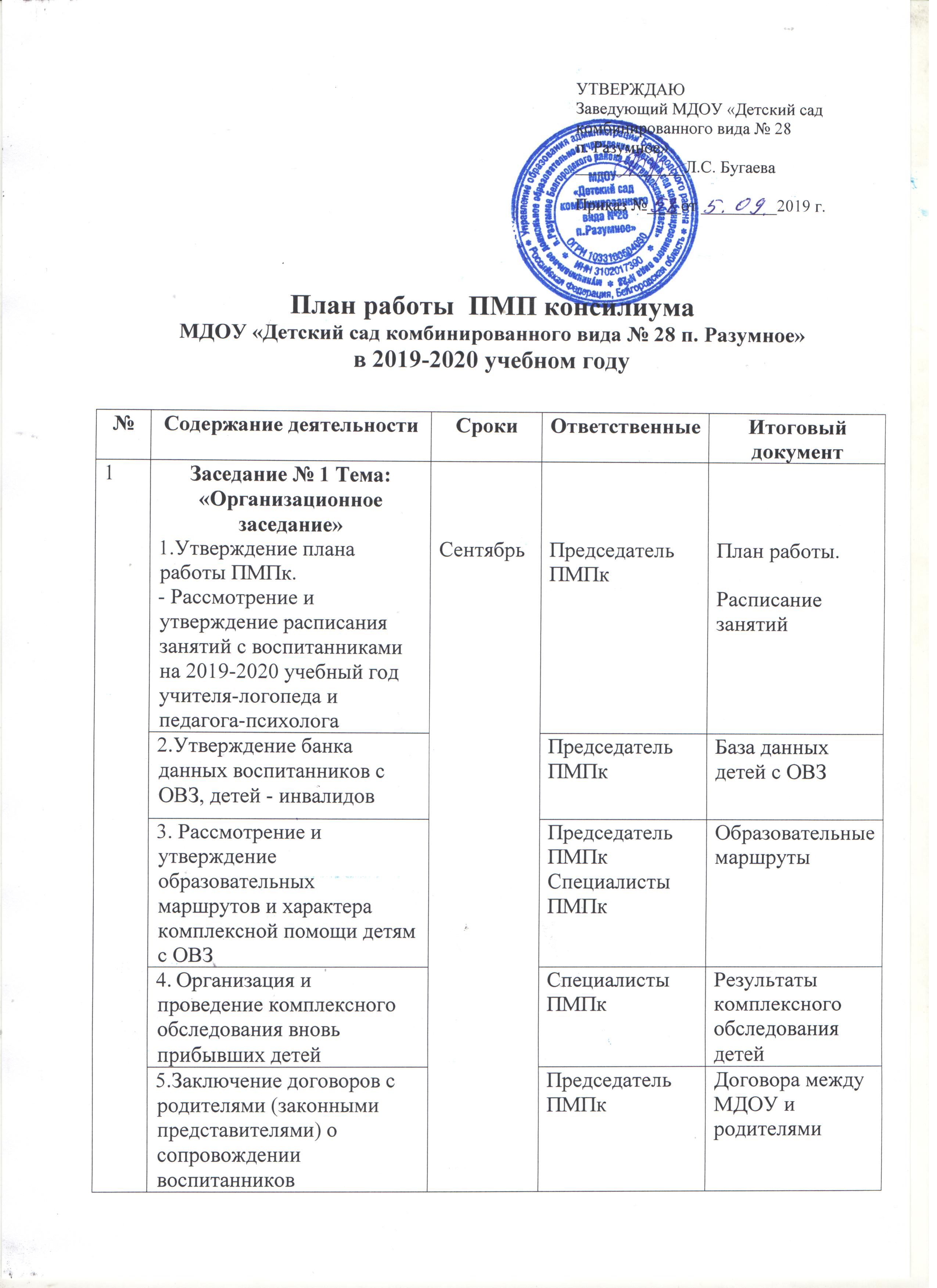 2Заседание № 2 Тема: «Анализ результатов обследования детей специалистами»1.Итоги первичной психологической диагностики готовности воспитанников подготовительной группы к обучению в школе.Октябрь ПредседательПМПкСпециалисты ПМПкПротокол заседания.Отчеты.22.Об итогах адаптации вновь поступающих воспитанниках в ДОУ.Октябрь Специалисты ПМПкОтчеты.23. О результатах оценки уровня готовности обучающихся 1-х классов к началу школьного обучения. Октябрь Педагог-психологОтчет.3Заседание № 3 Тема: «Оценка эффективности коррекционно-развивающих программ»1. Анализ динамики коррекционно-развивающей работы с детьми, получающими психолого-педагогическое сопровождение. декабрьПредседательПМПкКарты динамики развития детей3Заседание № 3 Тема: «Оценка эффективности коррекционно-развивающих программ»1. Анализ динамики коррекционно-развивающей работы с детьми, получающими психолого-педагогическое сопровождение. декабрьПредседательПМПкПротокол заседания32.Анализ коррекционно-развивающей работы с выпускниками подготовительных группдекабрьПредседательПМПкПротокол заседания33. Разработка рекомендаций для родителей и педагогов по дальнейшему сопровождению детей с ОВЗ.декабрьСпециалисты ПМПкМатериалы4Заседание № 4 Тема: «Анализ результатов обследования детей специалистами»апрель41. Анализ итоговой диагностики психологической готовности ребёнка к школе. апрельПедагог-психологСправка 42. Анализ педагогического мониторинга воспитанников подготовительной группы апрельПредседатель ПМПкСправка43. Результаты предварительного обследования воспитанников с целью выявления детей, нуждающихся в организации СОУ (направление детей на ТПМПК первично) апрельПредседатель ПМПкСпециалисты ПМПкПротокол.Отчеты.44. Результаты комплексного психолого-педагогического обследования детей с ОВЗ в связи с контрольными сроками (направление детей на ТПМПК повторно)апрельПредседатель ПМПкСпециалисты ПМПкПротокол.Отчеты.5Заседание № 5 Тема: «Итоги работы ПМПк за учебный год»Май51.Анализ деятельности ПМПк МДОУ за 2019-2020 учебный годМайПредседатель ПМПкСпециалисты ПМПкОтчеты52.Результаты реализации индивидуальных образовательных маршрутов, их эффективность в 2019-2020 учебном году.МайПредседатель ПМПк Специалисты ПМПкПротокол 53. Определение образовательных маршрутов и характера комплексной коррекционной помощи (организация СОУ) детям в соответствии с заключениями ТПМПК.МайПредседатель ПМПк Специалисты ПМПкПротокол